ПРИКАЗот 22.08.2022 года                                                                                             № 246 л/сг. Нарьян-МарО назначении ответственных должностных лиц за реализациюзадач по профилактике коррупционных правонарушений в 2022 – 2023 учебном году	На основании статьи 28 «Компетенция, права, обязанности и ответственность образовательной организации» Федерального закона от 29 декабря 2012г. № 273-ФЗ «Об образовании в Российской Федерации», в  целях обеспечения в  ГБОУ НАО «СШ № 3» в 2020-2021 учебном году реализации положений Федерального Закона от 25.12.2008 №273-ФЗ «О противодействии коррупции», принципов противодействия коррупции, правовых и организационных основ предупреждения коррупции и борьбы с ней, минимизации и ликвидации последствий коррупционных правонарушений, ПРИКАЗЫВАЮ:Назначить Околину Н.Н., специалиста по кадрам ГБОУ НАО «СШ № 3» ответственным лицом за реализацию задач по профилактике коррупционных и иных правонарушений в рамках Программы профилактики коррупционных правонарушений в ГБОУ НАО «СШ № 3» в 2022 – 2023 учебном году.Утвердить следующие обязанности должностного лица, ответственного за профилактику коррупционных и иных нарушений в ГБОУ НАО «СШ № 3»:Разработка и внедрение в практику стандартов и процедур, направленных на обеспечение добросовестной работы школы. Обеспечение соблюдения работниками школы правил внутреннего трудового распорядка.Оказание работникам школы консультативной помощи по вопросам, связанным с применением на практике кодекса этики и служебного поведения работников.Принятие мер по выявлению и устранению причин и условий, способствующих возникновению конфликта интересов в школе. Недопущение составления неофициальной отчетности и использования поддельных документов в школе. Подготовка ежегодных планов работы по противодействию коррупции в школе и отчетных документов о реализации антикоррупционной политики.Рассмотрение обращений граждан и организаций, содержащих сведения о коррупции, поступивших непосредственно в школу и направленных для рассмотрения из исполнительных органов и правоохранительных органов.Подготовка документов и материалов для привлечения работников школы к дисциплинарной и (или) материальной ответственности. Мониторинг коррупционных проявлений в деятельности школы.  Подготовка проектов локальных нормативных актов и иных правовых актов школы о противодействии коррупции.  Предоставление в соответствии с действующим законодательством информации о деятельности школы, в том числе в сфере реализации антикоррупционной политики. Подготовка отчетов по выполнению задач профилактики коррупционных правонарушений в ГБОУ НАО «СШ № 3» и представление данных отчетов на заседании Рабочей группы два раза в год.3. Околиной Н.Н., ответственному лицу за реализацию задач по профилактике коррупционных и иных правонарушений в рамках Программы профилактики коррупционных правонарушений в ГБОУ НАО «СШ № 3» в 2022 – 2023 учебном году, в своей работе строго руководствоваться п.2 настоящего приказа и положением  «Об обязанностях должностного лица, ответственного за работу по профилактике коррупционных и иных нарушений».4. Назначить ответственных за организацию работы по профилактике коррупционных правонарушений в рамках Программы профилактики коррупционных правонарушений в ГБОУ НАО «СШ № 3» в 2022 – 2023 учебном году по направлениям деятельности:5.  Контроль исполнения настоящего приказа оставляю за собой.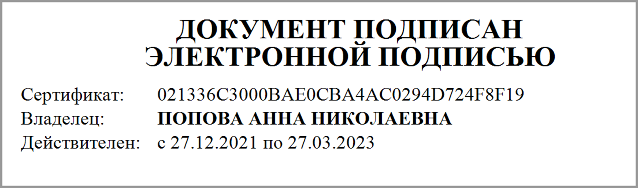 Директор										А.Н. Поповагосударственное бюджетное общеобразовательное учреждениеНенецкого автономного округа «Средняя школа № 3»(ГБОУ НАО «СШ № 3»)№Ф.И.О.Должность4.1. Климов В.К.ответственный за работу официального сайта школыИнформационное сопровождение деятельности по профилактике коррупции:1.Информационное обеспечение по профилактике коррупции: - нормативно – правовая документация, регламентирующими деятельность школы (лицензия, свидетельство об аккредитации, устав и т.д.);- нормативные акты о режиме работы школы, процедуре приема в школу, другие локальные акты и положения, обеспечивающие прозрачность нормативной базы школы;- график и порядок приема граждан директором школы по личным вопросам.2. Правовое просвещение родителей (законных представителей) учеников по вопросам профилактики коррупционных правонарушений.Информационное сопровождение деятельности по профилактике коррупции:1.Информационное обеспечение по профилактике коррупции: - нормативно – правовая документация, регламентирующими деятельность школы (лицензия, свидетельство об аккредитации, устав и т.д.);- нормативные акты о режиме работы школы, процедуре приема в школу, другие локальные акты и положения, обеспечивающие прозрачность нормативной базы школы;- график и порядок приема граждан директором школы по личным вопросам.2. Правовое просвещение родителей (законных представителей) учеников по вопросам профилактики коррупционных правонарушений.Информационное сопровождение деятельности по профилактике коррупции:1.Информационное обеспечение по профилактике коррупции: - нормативно – правовая документация, регламентирующими деятельность школы (лицензия, свидетельство об аккредитации, устав и т.д.);- нормативные акты о режиме работы школы, процедуре приема в школу, другие локальные акты и положения, обеспечивающие прозрачность нормативной базы школы;- график и порядок приема граждан директором школы по личным вопросам.2. Правовое просвещение родителей (законных представителей) учеников по вопросам профилактики коррупционных правонарушений.4.2. Околина Н.Н.Специалист по кадрамОрганизация правового просвещения и антикоррупционного образования работников школы:- юридическая ответственность за совершение коррупционных правонарушений;- ознакомление с требованиями законодательства и внутренними документами организации по вопросам противодействия коррупции и порядком их применения в деятельности школы;- выявление и разрешение конфликта интересов при выполнении трудовых обязанностей;- поведение в ситуациях коррупционного риска, в частности в случаях вымогательства взятки со стороны должностных лиц государственных и муниципальных, иных организаций;- взаимодействие с правоохранительными органами по вопросам профилактики и противодействия коррупции.Используются следующие виды обучения:- обучение по вопросам профилактики и противодействия коррупции непосредственно после приема на работу;- обучение при назначении работника на иную, более высокую должность, предполагающую исполнение обязанностей, связанных с предупреждением и противодействием коррупции;- периодическое обучение работников с целью поддержания их знаний и навыков в сфере противодействия коррупции на должном уровне;- дополнительное обучение в случае выявления провалов в реализации антикоррупционной политики, одной из причин которых является недостаточность знаний и навыков работников в сфере противодействия коррупции.Консультирование по вопросам противодействия коррупции осуществляется в индивидуальном порядке и для групп работников. Организация правового просвещения и антикоррупционного образования работников школы:- юридическая ответственность за совершение коррупционных правонарушений;- ознакомление с требованиями законодательства и внутренними документами организации по вопросам противодействия коррупции и порядком их применения в деятельности школы;- выявление и разрешение конфликта интересов при выполнении трудовых обязанностей;- поведение в ситуациях коррупционного риска, в частности в случаях вымогательства взятки со стороны должностных лиц государственных и муниципальных, иных организаций;- взаимодействие с правоохранительными органами по вопросам профилактики и противодействия коррупции.Используются следующие виды обучения:- обучение по вопросам профилактики и противодействия коррупции непосредственно после приема на работу;- обучение при назначении работника на иную, более высокую должность, предполагающую исполнение обязанностей, связанных с предупреждением и противодействием коррупции;- периодическое обучение работников с целью поддержания их знаний и навыков в сфере противодействия коррупции на должном уровне;- дополнительное обучение в случае выявления провалов в реализации антикоррупционной политики, одной из причин которых является недостаточность знаний и навыков работников в сфере противодействия коррупции.Консультирование по вопросам противодействия коррупции осуществляется в индивидуальном порядке и для групп работников. Организация правового просвещения и антикоррупционного образования работников школы:- юридическая ответственность за совершение коррупционных правонарушений;- ознакомление с требованиями законодательства и внутренними документами организации по вопросам противодействия коррупции и порядком их применения в деятельности школы;- выявление и разрешение конфликта интересов при выполнении трудовых обязанностей;- поведение в ситуациях коррупционного риска, в частности в случаях вымогательства взятки со стороны должностных лиц государственных и муниципальных, иных организаций;- взаимодействие с правоохранительными органами по вопросам профилактики и противодействия коррупции.Используются следующие виды обучения:- обучение по вопросам профилактики и противодействия коррупции непосредственно после приема на работу;- обучение при назначении работника на иную, более высокую должность, предполагающую исполнение обязанностей, связанных с предупреждением и противодействием коррупции;- периодическое обучение работников с целью поддержания их знаний и навыков в сфере противодействия коррупции на должном уровне;- дополнительное обучение в случае выявления провалов в реализации антикоррупционной политики, одной из причин которых является недостаточность знаний и навыков работников в сфере противодействия коррупции.Консультирование по вопросам противодействия коррупции осуществляется в индивидуальном порядке и для групп работников. 4.3.Классные руководители 1 – 11 классов:Классные руководители 1 – 11 классов:Направление деятельности:1.Усиление работы с детьми по нравственному и правовому воспитанию.2. Осуществление воспитательной работы с обучающимися  по формированию у школьников основ правового сознания, используя воспитательные методики  и практический материал для воспитательной работы  по профилактике коррупционных проявлений.Направление деятельности:1.Усиление работы с детьми по нравственному и правовому воспитанию.2. Осуществление воспитательной работы с обучающимися  по формированию у школьников основ правового сознания, используя воспитательные методики  и практический материал для воспитательной работы  по профилактике коррупционных проявлений.Направление деятельности:1.Усиление работы с детьми по нравственному и правовому воспитанию.2. Осуществление воспитательной работы с обучающимися  по формированию у школьников основ правового сознания, используя воспитательные методики  и практический материал для воспитательной работы  по профилактике коррупционных проявлений.4.4.Учителя истории и обществознания (Головешкина Г.В., Леоненко С.Ю., Рудакова О.Н.):Учителя истории и обществознания (Головешкина Г.В., Леоненко С.Ю., Рудакова О.Н.):Направление деятельности:1. Организация  антикоррупционного образования учеников 5-11 классов, с использованием  методических и практических материалов для уроков обществознания  по профилактике коррупционных проявлений.Направление деятельности:1. Организация  антикоррупционного образования учеников 5-11 классов, с использованием  методических и практических материалов для уроков обществознания  по профилактике коррупционных проявлений.Направление деятельности:1. Организация  антикоррупционного образования учеников 5-11 классов, с использованием  методических и практических материалов для уроков обществознания  по профилактике коррупционных проявлений.